Examination of the conformity of the Draft Law on New Plant Variety Protection of Myanmar with the 1991 Act of the UPOV Convention Document prepared by the Office of the UnionDisclaimer:  this document does not represent UPOV policies or guidance	By letter dated September 18, 2017, addressed to the Secretary-General of UPOV, Mr. Naing Kyi Win, Director General, Department of Agricultural Research, Ministry of Agriculture, Livestock and Irrigation of Myanmar, requested the examination of the Draft Law on New Plant Variety Protection (hereinafter referred to as the “Draft Law”), for conformity with the 1991 Act of the UPOV Convention (hereinafter referred to as the “1991 Act”).  The letter is reproduced in Annex I to this document.  Annex II contains an unofficial translation in English of the Draft Law prepared by the Government of Myanmar.  BACKGROUND 	Article 34(3) of the 1991 Act provides that “any State which is not a member of the Union and any intergovernmental organization shall, before depositing its instrument of accession, ask the Council to advise it in respect of the conformity of its Draft Laws with the provisions of this Convention.  If the decision embodying the advice is positive, the instrument of accession may be deposited.”	Since December 2012, the Office of the Union has provided assistance to the Government of Myanmar in the development of legislation in accordance with the 1991 Act.  On January 5, 2013, Ms. Khin San Wai, Director, Biotechnology, Plant Genetic Resources and Plant Protection Division, Department of Agricultural Research, Ministry of Agriculture and Irrigation, requested comments on a former  Draft Law. On March 15, 2013, and on December 20, 2013, the Office of the Union sent comments on different versions of the former Draft Law.	On June 28 and 29, 2016, in Geneva, during a legal consultation with a delegation from Myanmar the Office of the Union was informed of the adoption of the Plant Variety Protection Law on January, 20, 2016 (Law No.15, 2016). The Law No.15, 2016 contained several provisions of the 1991 Act. However, other provisions of the 1991 Act were missing or did not appear to correspond to the 1991 Act.  	On August 8, 2016, the Government of Myanmar requested the provision of detailed comments on proposed amendments in relation to the Law No.15, 2016.  The Office of the Union provided detailed comments on the new Draft Law on October 14, 2016 and provided further guidance during meetings in Myanmar on December 6, 2016, on January 18, 2017 and on September 12, 2017.BASIS FOR THE PROTECTION OF NEW PLANT VARIETIES IN Myanmar	In Myanmar, the protection of new plant varieties in accordance with the 1991 Act will be governed by the Draft Law, once adopted.  An analysis of the Draft Law follows in the order of the substantive provisions of the 1991 Act.Article 1 of the 1991 Act Definitions	Section 2 of the Draft Law contains definitions of breeder and variety corresponding to the definitions in Article 1(iv) and (vi) of the 1991 Act, respectively.Article 2 of the 1991 Act:  Basic Obligation of the Contracting Parties	Section 3 of the Draft Law contains provisions corresponding to the basic obligation provided by Article 2 of the 1991 Act.Article 3 of the 1991 Act:  Genera and Species to be Protected	Section 17 of the Draft Law provides that “The plant genera or species to which the Law applies shall be prescribed by the Ministry. The Law will apply to all plant genera and species at the latest by the expiration of a period of 10 years from the date of coming into force of this Law” corresponding to the provisions of Article 3(2)(ii) of the 1991 Act.  Article 4 of the 1991 Act:  National Treatment	Sections 15 and 16 of the Draft Law contain provisions on national treatment corresponding to the provisions of Article 4 of the 1991 Act.Articles 5 to 9 of the 1991 Act:  Conditions of Protection, Novelty, Distinctness, Uniformity and Stability	Sections 9 to13 of the Draft Law contain the conditions of protection corresponding to the provisions of Articles 5 to 9 of the 1991 Act.	Section 10 (b) and (c) contains provisions concerning the optional provision of Article 6(2) “Varieties of recent creation” of the 1991 Act, as follows:“(b)	where according to section 17, this Law applies to a plant genus or species to which it did not previously apply, varieties belonging to such plant genus or species shall be considered to satisfy the condition of novelty defined in paragraph (a) of this section even where the sale or disposal of to others described in that paragraph took place in Myanmar within four years before the filing date or, in the case of trees or of vines, within six years before the said date;“(c)	the provision under paragraph (b) of this section, shall only apply to applications for a breeder’s right filed within one year, at the latest, after the provisions of the Law apply to the genera or species concerned.” Article 10 of the 1991 Act:  Filing of Applications	Section 18 of the Draft Law contains provisions on the filing of applications. The Draft Law does not seem to contain provisions which conflict with Article 10 of the 1991 Act.Article 11 of the 1991 Act:  Right of Priority	Section 21 of the Draft Law contains provisions on the right of priority corresponding to the provisions of Article 11 of the 1991 Act.Article 12 of the 1991 Act:  Examination of the Application	Sections 19 and 20 of the Draft Law contain provisions concerning the examination of the application corresponding to the provisions of Article 12 of the 1991 Act.Article 13 of the 1991 Act:  Provisional Protection	Section 22 of the Draft Law contains provisions on provisional protection corresponding to the provisions of Article 13 of the 1991 Act.Article 14 of the 1991 Act:  Scope of the Breeder’s Right	Sections 23 to 27 of the Draft Law contain provisions on the scope of the breeder’s right corresponding to the provisions of Article 14 of the 1991 Act. 	Section 26 contains provisions concerning the optional provision of Article 14(3) “Acts in respect of certain products” of the 1991 Act as follows:“26	Subject to provisions of Sections 28 and 29, the acts referred to in Section 23 in respect of products made directly from harvested material of the protected variety falling within the provisions of Section 25 through the unauthorized use of the said harvested material shall require the authorization of the breeder, unless the breeder has had reasonable opportunity to exercise his right in relation to the said harvested material.”Article 15 of the 1991 Act:  Exceptions to the Breeder’s Right	Section 28(a) of the Draft Law contains provisions concerning the compulsory exceptions to the breeder’s right corresponding to the provisions of Article 15(1) of the 1991 Act.	Section 28 (b) (c) and (d) of the Draft Law contains provisions concerning the optional exception under Article 15(2) of the 1991 Act, as follows: “(b)	Small farmers shall not infringe the breeder’s right, in relation to varieties included in a list of agricultural plants in the manner prescribed by the Ministry, if they use for propagating purposes, on their own holdings, the product of the harvest which they have obtained by planting, on their own holdings, the protected variety or a variety covered by Section 27 (a) and (b) of this Law, provided that this use is within reasonable limits and subject to the safeguarding of the legitimate interests of the breeder. “(c)	Varieties of fruits, ornamentals, vegetables and forest plants are excluded from the exception under subsection b) of this Section.“(d)	The reasonable limits and the measures for safeguarding of the legitimate interests of the breeder referred to in subsection b) of this Section shall be prescribed in the Regulations.”Article 16 of the 1991 Act:  Exhaustion of the Breeder’s Right	Section 29 of the Draft Law contains provisions concerning the exhaustion of the breeder’s right which correspond to the provisions of Article 16 of the 1991 Act.Article 17 of the 1991 Act:  Restrictions on the Exercise of the Breeder’s Right	Section 30 contains provisions concerning the restrictions on the exercise of the breeder’s right which correspond to the provisions of Article 17 of the 1991 Act.Article 18 of the 1991 Act:  Measures Regulating Commerce	Section 31 of the Draft Law contains provisions concerning measures regulating commerce which correspond to the provisions of Article 18 of the 1991 Act. The Draft Law does not seem to contain provisions which conflict with Article 18 of the 1991 Act.  Article 19 of the 1991 Act:  Duration of the Breeder’s Right	Section 32 of the Draft Law contains provisions concerning the duration of the breeder’s right which correspond to the provisions of Article 19 of the 1991 Act.Article 20 of the 1991 Act:  Variety Denomination	Section 14 of the Draft Law contains provisions on variety denominations corresponding to the provisions of Article 20 of the 1991 Act.Article 21 of the 1991 Act:  Nullity of the Breeder’s Right	Sections 35 and 36 of the Draft Law contain provisions on the nullity of the breeder’s right corresponding to the provisions of Article 21 of the 1991 Act.Article 22 of the 1991 Act:  Cancellation of the Breeder’s Right	Sections 37 and 38 of the Draft Law contain provisions on the cancellation of the breeder’s right corresponding to the provisions of Article 22 of the 1991 Act.Article 30 of the 1991 Act:  Implementation of the Convention	In relation to the obligation to “provide for appropriate legal remedies for the effective enforcement of breeders’ rights” (Article 30(1)(i) of the 1991 Act), Sections 40, 41 and 43 of the Draft Law contain provisions on the available measures for the enforcement of breeders’ rights.	In relation to the obligation under Article 30(1)(ii) of the 1991 Act, Section 8 of the Draft Law provides as follows:“8.	When a plant breeder applies for a breeder’s right of a new plant variety protection, the Central Committee shall grant protection and issue a recognition certificate of such new plant variety protection if the variety complies with the conditions of protection.”	Section 42 of the Draft Law corresponds to the obligation to publish information concerning applications for and grant of breeders’ rights, and proposed and approved denominations as required in Article 30(1)(iii) of the 1991 Act.General Conclusion 	In the opinion of the Office of the Union, the Draft Law incorporates the substantive provisions of the 1991 Act.  On that basis, once the Draft Law is adopted with no changes and the Law is in force, Myanmar would be in a position “to give effect” to the provisions of the 1991 Act, as required by its Article 30(2).	The Council is invited to:note the analysis in this document; 	(b)	take a positive decision on the conformity of the “Draft Law on New Plant Variety Protection” (“Draft Law”) with the provisions of the 1991 Act of the International Convention for the Protection of New Varieties of Plants, which allows Myanmar once the Draft Law is adopted with no changes and the Law is in force, to deposit its instrument of accession to the 1991 Act;  and	(c)	authorize the Secretary-General to inform the Government of Myanmar of the above decision.[Annexes follow][Annex II follows}The New Plant Variety Protection Draft Law( The Pyidaungsu Hluttaw Law No. ----, 2017)The     --------------, 1379 M.E.( ---, ---, 2017)CHAPTER ITITLE AND DEFINITION1. 	(a)	This Law shall be called the New Plant Variety Protection Law.(b) 	This Law shall come into force on such date as the President may, by notification, appoint. 2.	The following expressions contained in this Law shall have the meanings given hereunder:“Plant” means any plant in the plant kingdom other than micro-organisms; “Plant Variety” means a plant grouping within a single botanical taxon of the lowest known rank, which grouping, irrespective of whether the conditions for the grant of a breeder’s right are fully met, can bedefined by the expression of the characteristics resulting from a given genotype or combination of genotypes, distinguished from any other plant grouping by the expression of at least one of the said characteristics andconsidered as a unit with regard to its suitability for being propagated unchanged; Plant Breeder means the person who bred or discovered and developed a variety, the person who is the employer of the aforementioned person or who has commissioned the latter’s work, orthe successor in title of the first or second aforementioned person, as the case may be;“Plant Breeder’s Right” means a right to be enjoyed for a protected new plant variety by a plant breeder if the acts in Sections 23, 24, 25, 26, 27 of this Law are carried out;“Propagating material” means the entire plants or parts of plants used for propagation; “Harvested material” means entire plants or parts of plants obtained through the use of propagating material;“Recognition Certificate” means a certificate issued under this Law to a plant breeder for  the protection of a new plant variety;“Ministry” means the Ministry of Agriculture, Livestock and Irrigation of the Union Government;“Central Committee” means the Central Committee for National New Plant Variety Protection formed under this Law;“Department” means the Department of Agricultural Research under the Ministry of Agriculture, Livestock and Irrigation.CHAPTER IIOBJECTIVES3.	The objectives of this Law are as follows:to protect the rights of plant breeders;to develop the plant breeding activity;to improve local and foreign investment in the plant breeding activity;to assist the development of the agricultural sector by breeding of new plant varieties.CHAPTER IIIFORMATION OF THE CENTRAL COMMITTEE4.	The Ministry shall, with the approval of the Union Government, form the Central Committee for National New Plant Variety Protection comprising the Deputy Minister for the Ministry as the Chairperson, the Director General of the Department as the Secretary, representatives, experts and other suitable persons from the relevant departments and organizations under the Ministries which are applicable to this Law as members.5.	The Ministry may determine and assign duty to the Vice-Chairperson and Joint-Secretary, if necessary, in forming the Central Committee with the approval of the Union Government.6.	The Ministry may reform the Central Committee with the approval of the Union Government from time to time.CHAPTER IVDUTIES AND POWERS OF THE CENTRAL COMMITTEE7.	The Central Committee shall:lay down policies with the approval of the Union Government to create an enabling environment to ensure independence in decision making on plant breeders’ rights in order to encourage plant breeding for the development of the agricultural sector;cooperate and coordinate with the relevant Government departments, international organizations, local and foreign organizations and private entrepreneurs to develop the plant breeding activity;establish the Technical Committee and sub-Committee for a New Plant Variety Testing and reform them from time to time, and assign the function and duty.8.	When a plant breeder applies for a breeder’s right of a new plant variety protection, the Central Committee shall grant protection and issue a recognition certificate of such new plant variety protection if the variety complies with the conditions of protection. CHAPTER VSTIPULATIONS TO RECOGNIZE AS A NEW PLANT VARIETY9.	The breeder’s right shall be granted where the variety isnew,distinct, uniform andstable	The grant of the breeder’s right shall not be subject to any further or different conditions, provided that the variety is designated by a denomination in accordance with the provisions of Section 14 that the applicant complies with the formalities provided for in this Law and that he pays the required fees.10.	The variety shall be deemed to be new if, at the date of filing of the application for a breeder’s right, propagating or harvested material of the variety has not been sold or otherwise disposed of to others, by or with the consent of the breeder, for purposes of exploitation of the variety earlier than one year within Myanmar before the date of filing the application, in other foreign countries earlier than four years or earlier than six years in case of trees and vines before the said date;where according to section 17, this Law applies to a plant genus or species to which it did not previously apply, varieties belonging to such plant genus or species shall be considered to satisfy the condition of novelty defined in paragraph (a) of this section even where the sale or disposal of to others described in that paragraph took place in Myanmar within four years before the filing date or, in the case of trees or of vines, within six years before the said date;the provision under paragraph (b) of this section, shall only apply to applications for a breeder’s right filed within one year, at the latest, after the provisions of the Law apply to the genera or species concerned.11.	The variety shall be deemed to be distinct if it is clearly distinguishable from any other variety whose existence is a matter of common knowledge at the time of the filing of the application.  In particular, the filing of an application for the granting of a breeder’s right or for the entering of another variety in an official register of varieties, in any country, shall be deemed to render that other variety a matter of common knowledge from the date of the application, provided that the application leads to the granting of a breeder’s right or to the entering of the said other variety in the official register of varieties, as the case may be.12.	The variety shall be deemed to be uniform if, subject to the variation that may be expected from the particular features of its propagation, it is sufficiently uniform in its relevant characteristics.13.	The variety shall be deemed to be stable if its relevant characteristics remain unchanged after repeated propagation or, in the case of a particular cycle of propagation, at the end of each such cycle.14.	A new plant variety shall be named in accordance with the following provisions:  The variety shall be designated by a denomination which will be is generic designation. It must not be liable to mislead or to cause confusion concerning the characteristics, value or identity of the variety or the identity of the breeder. In particular, it must be different from every denomination which designates, in the territory of any member of UPOV, an existing variety of the same plant species or of a closely related species.It may not consist solely of figures except where there is an established practice for designating varieties.Subject to subsection (f), no rights in the designation registered as the denomination of the variety shall hamper the free use of the denomination in connection with the variety, even after the expiration of the breeder’s right.A variety must be submitted to all members of UPOV under the same denomination.  The Central Committee shall register the denomination so submitted, unless it considers the denomination unsuitable.Prior rights of third persons shall not be affected.  If, by reason of a prior right, the use of the denomination of a variety is forbidden to a person who, in accordance with the provision of subsection (j), is obliged to use it, the Central Committee shall require the breeder to submit another denomination for the variety.When a protected variety is offered for sale or marketed, it shall be permitted to associate a trademark, trade name or other similar indication with a registered variety denomination. If such an indication is so associated, the denomination must nevertheless be easily recognizable.Where a denomination of a new plant variety is rejected by the Central Committee  ​in accordance with the provisions in subsections (a) to (f), the Central Committee may require the applicant to furnish a new denomination within the prescribed period. The denomination shall be registered by the Central Committee at the same time as the breeder’s right is granted. Any person who offers for sale or markets propagating material of a variety protected within Myanmar is obliged to use the denomination of that variety, even after the expiration of the breeder’s right in that variety, except where, in accordance with the provisions of subsection (f), prior rights prevent such use.The Central Committee ensures that the authorities of the members of UPOV are informed of matters concerning variety denominations, in particular the submission, registration and cancellation of denominations.  Any authority may address its observations, if any, on the registration of a denomination to the Central Committee. CHAPTER VIAPPLICATION OF THE RIGHT OF A NEW PLANT VARIETY PROTECTION15.	The following persons can apply for the grant of the breeder’s right for a new plant variety:any national any foreigner and their organizations, including natural persons and legal entities,  who have their permanent residence in the Republic of the Union of Myanmar, andany national from, as well as natural person or legal entity resident in, foreign countries and intergovernmental organizations, which have entered with Myanmar into agreements on plant variety protection.16.	Without prejudice to the rights specified in this law, the persons under the subsection (b) and (c) of Section 15, shall enjoy the same treatment as the nationals of the Republic of the Union of Myanmar insofar as the grant and protection of breeders’ rights are concerned, provided that they comply with the conditions and formalities imposed on the nationals of the Republic of the Union of Myanmar.17.	The plant genera or species to which the Law applies shall be prescribed by the Ministry. The Law will apply to all plant genera and species at the latest by the expiration of a period of 10 years from the date of coming into force of this Law.18.	An applicant for the breeder’s right of a new plant variety shall apply to the Central Committee in accordance with the provisions in the rules and the filling date of the application for a breeder’s right shall be the date of the receipt of the application duly filed as prescribed by this Law and its rules.19.	Any decision to grant a breeder’s right shall require an examination for compliance with the conditions under Sections 9 to 13.  In the course of the examination, the Central Committee may –assign the duty to grow the variety or carry out other necessary tests in the designated locations to the Technical Committee for a New Plant Variety Testing comprising the experts from the relevant Government departments with the approval of the Ministry or;cause the growing of the variety or the carrying out of the necessary tests by an independent institute, or relevant experts;take into account the results of growing tests or other trials which have already been carried out.20.	For the purposes of examination, the Central Committee may require the breeder to furnish all the necessary information, documents or material as specified in the rules/decisions of the Ministry.21.	An applicant for a breeder’s right of a new plant variety shall enjoy the right of priority as follows:	an applicant for a breeder’s right of a new plant variety shall enjoy the right of priority for a period of twelve months from the date of filling of the first application if he/she applies a subsequent application for the same new plant variety in Myanmar after applying the right of protection in a foreign country or intergovernmental organization which has entered with Myanmar into agreements on plant variety protection. The day of filing shall not be included in the latter period.the applicant is required to furnish, within a period of three months from the filing date of the application, a copy of documents which constitute the first application, certified to be a true copy by the authority with which that first application was filed, and samples or other evidence that the variety which is the subject matter of both applications is the same.the breeder shall be allowed a period of two years after the expiration of the period of priority or, where the first application is rejected or withdrawn, an appropriate time, after such rejection or withdrawal, in which to furnish, to the Central Committee, any necessary information, document or material required for the purpose of the examination under Sections 19 and 20.Events occurring within the period provided for in Sub-section (a), such as the filing of another application or the publication or use of the variety that is the subject of the first application, shall not constitute a ground for rejecting the subsequent application.  Such events shall also not give rise to any third-party right.22.	Provisional protection is provided to the breeder as follows:it is provided to safeguard the interests of the breeder during the period between the publication of the application and the grant of that right;the applicant is considered to be the holder of a breeder’s right in relation to any person who, during the period provided in Sub-section (a) has carried out acts which, once the right is granted, require the breeder’s authorization as provided in Sections 23 to 27.The applicant shall have the same rights to enter into license agreements and to initiate legal proceedings as if on the publication date the breeder’s right had been granted to the applicant in respect of the variety concerned.  The rights conferred under this paragraph shall be deemed never to have been conferred if the right is not granted. CHAPTERVIIPLANT BREEDER'S RIGHT23.	Subject to the provisions of Sections 28 and 29, the following acts in respect of the propagating material of the protected variety shall require the authorization of the breeder:production or reproduction (multiplication);conditioning for the purpose of propagation;offering for sale;selling or other marketing;exporting;importing;stocking for any of the purposes mentioned in (a) to (f), above;24.	The breeder may make his authorization under Section 23 subject to conditions and limitations.25.	Subject to the provisions of Sections 28 and 29, the acts referred to in Section 23 in respect of harvested material, including entire plants and parts of plants, obtained through the unauthorized use of propagating material of the protected variety shall require the authorization of the breeder, unless the breeder has had reasonable opportunity to exercise his right in relation to the said propagating material.26.	Subject to provisions of Sections 28 and 29, the acts referred to in Section 23 in respect of products made directly from harvested material of the protected variety falling within the provisions of Section 25 through the unauthorized use of the said harvested material shall require the authorization of the breeder, unless the breeder has had reasonable opportunity to exercise his right in relation to the said harvested material.27.	The provisions in Sections 23, 24, 25, 26 shall also apply in relation tovarieties which are essentially derived from the protected variety, where the protected variety is not itself an essentially derived variety. 		A variety shall be deemed to be essentially derived from another variety (“the initial variety”) whenit is predominantly derived from the initial variety, or from the variety that is itself predominantly derived from the initial variety, while retaining the expression of the essential characteristics that result from the genotype or combination of genotypes of the initial variety, it is clearly distinguishable from the initial variety and except for the differences which result from the act of derivation, it conforms to the initial variety in the expression of the essential characteristics that result from the genotype or combination of genotypes of the initial variety.Essentially derived varieties may be obtained by the selection of a natural or induce mutant, or  of a somaclonal variant, the selection of a variant individual from plants of the initial variety, backcrossing, or transformation by genetic engineering.varieties which are not clearly distinguishable in accordance with Section  11 from the protected variety;varieties whose production requires the repeated use of the protected variety.28.	(a)	The breeder’s right shall not extend to:acts done privately and for non-commercial purposes;acts done for experimental purposes andacts done for the purpose of breeding other varieties, and, except where the provisions of Section 27 apply, acts referred to in Sections 23 to 26 in respect of such other varieties.Small farmers shall not infringe the breeder’s right, in relation to varieties included in a list of agricultural plants in the manner prescribed by the Ministry, if they use for propagating purposes, on their own holdings, the product of the harvest which they have obtained by planting, on their own holdings, the protected variety or a variety covered by Section 27 (a) and (b) of this Law, provided that this use is within reasonable limits and subject to the safeguarding of the legitimate interests of the breeder. Varieties of fruits, ornamentals, vegetables and forest plants are excluded from the exception under subsection b) of this Section.The reasonable limits and the measures for safeguarding of the legitimate interests of the breeder referred to in subsection b) of this Section shall be prescribed in the Regulations.29.	(a)	The breeder’s right shall not extend to acts concerning any material of the protected variety, or of a variety covered by the provisions of Section 27 which has been sold or otherwise marketed by the breeder or with his consent in the territory of Myanmar or any material derived from the said material, unless such acts	(a-1) involve further propagation of the variety in question or(a-2) involve an export of material of the variety, which enables the propagation of the variety, into a country which does not protect varieties of the plant genus or species to which the variety belongs, except where the exported material is for final consumption purposes. 	For the purposes of subsection (a), “material” means, in relation to a variety,			(b-1) propagating material of any kind, 			(b-2) harvested material, including entire plants and parts of plants, and			(b-3) any product made directly from the harvested material.30.	(a) No person shall carry out the acts provided for in Sections 23 to 27 without the authorization of the plant breeder to a new plant variety.(b) Except where expressly provided in this Law, the free exercise of a breeder’s right shall not be restricted for reasons other than of public interest.(c) When any such restriction has the effect of the Central Committee authorizing a third party to perform any act for which the breeder’s authorization is required, the breeder shall receive equitable remuneration.31.	The breeder’s right is independent of any measure to regulate the production, certification and marketing of material of varieties or the importing or exporting of such material.  In any case, such measures shall not affect the application of the provisions of this Law.32.	The protection period of a plant breeder's right is 25 years for trees and vines and 20 years for other new plant varieties commencing form the date of the grant of the breeder’s right.CHAPTER VIIIAPPEAL33.	(a)	A person dissatisfied with an order or decision passed by the Technical Committee under this Law may file an appeal to the Central Committee in accordance with the stipulations within 60 days from the date of the receipt of such order or decision.(b)	The Central Committee may approve, cancel or amend the order of decision passed by the       Technical Committee relating to the appeal under subsection (a).34.	A person dissatisfied with an order or decision passed by the Central Committee may file an appeal to the court in accordance with the stipulations within 90 days from the date of the receipt of such order or decision.	CHAPTER IXNULLITY AND CANCELLATION OF A PLANT BREEDER’S RIGHT35.	A plant breeder's right shall be declared null and void when it is established that the conditions laid down in Sections 10 and 11 were not complied with at the time of granting the breeder’s right of a new plant variety;that, where the grant of the breeder’s right has been essentially based upon information and documents furnished by the breeder, the conditions laid down in Sections 12 and 13 were not complied with at the time of granting the breeder’s right of a new plant variety;that the breeder’s right has been granted to a person who is not entitled to it, unless it is transferred to the person who is so entitled. 36.	A plant breeder's right shall not be declared null and void for other reasons than those referred to in Section 35.37.	The Central Committee shall cancel the breeder’s right for the following reasons:if it is established that the conditions laid down in Sections 12 and 13 are no longer fulfilled.if, after being requested to do so and within the prescribed period,(b-i) the breeder does not provide the Central Committee with the information, documents or material deemed necessary for verifying the maintenance of the variety;(b-ii) the breeder fails to pay such fees as may be payable to maintain his right in force; or(b-iii) the breeder does not propose, where the denomination of the variety is cancelled after the grant of the right, another suitable denomination.38.	A plant breeder's right shall not be cancelled for other reasons than those referred to in Section 37.CHAPTER XOFFENCES AND PENALITIES39.	Supervision over the implementation of this Law and its rules shall be performed by the Central Committee based on the findings of the Technical Committee.40.	(a) The holder of a breeder’s right may request to the Central Committee to take the following actions with regard to a person who infringes or is likely to infringe his/her breeder’s right (a-i)  to discontinue or refrain from such infringement or preserve evidence,(a-ii) to destruct the propagating material, the harvested material or the processed products which is a component of the act of infringement.(b) The legal remedies in the applicable laws for the enforcement of other intellectual property rights shall be available for the enforcement of breeders’ rights.41.	Whoever violates any provision in Sections 23 to 27 without authorization of the plant breeder to a new plant variety shall, on conviction, be punished with imprisonment for a term from a minimum of six months to a maximum of three years or with a fine from a minimum of one million kyats to maximum of five million kyats or with both.  CHAPTER XIMISCELLANEOUS42.	The public shall be informed by the Central Committee through the regular publication of information concerning applications for and grants of breeders’ rights and proposed and approved denominations.43.	If an exhibit involved in any offence prosecuted under this Law is not easily producible before the Court, such exhibit needs not be produced before the Court but a report or other relevant documentary evidence as to the manner of custody of the same may be submitted. Such submission shall be deemed as if it were a submission of the exhibit before the Court and the relevant Court may dispose of the same in accordance with the applicable law.44.	The members of the Central Committee and of the Technical Committee for a Plant Variety Testing who are not government employees are entitled to enjoy emolument determined by the Ministry.45.	The applicant shall pay the prescribed fees concerning the filing and examination of applications.  46.	The Central Committee shall, with the approval of the Ministry, determine the fees to be paid by the applicant to get the right of protection to a new plant variety. The complete schedule of fees will be provided in the rules.47.	In implementing the provisions in this Law:(a) the Ministry may issue rules, regulations and by-laws with approval of the Union Government(b) the Ministry and the Central Committee may issue notifications, orders, directives and procedures.I hereby sign under the Constitution of the Republic of the Union of MyanmarSd/ HtinKyaw		 President  The Republic of the Union of Myanmar [End of Annex II and of document / Fin de l’Annexe II et du document / Ende der Anlage II und des Dokuments / Fin del Anexo II y del documento]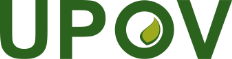 EInternational Union for the Protection of New Varieties of PlantsCouncilFifty-First Ordinary Session
Geneva, October 26, 2017C/51/21Original:  EnglishDate:  September 26, 2017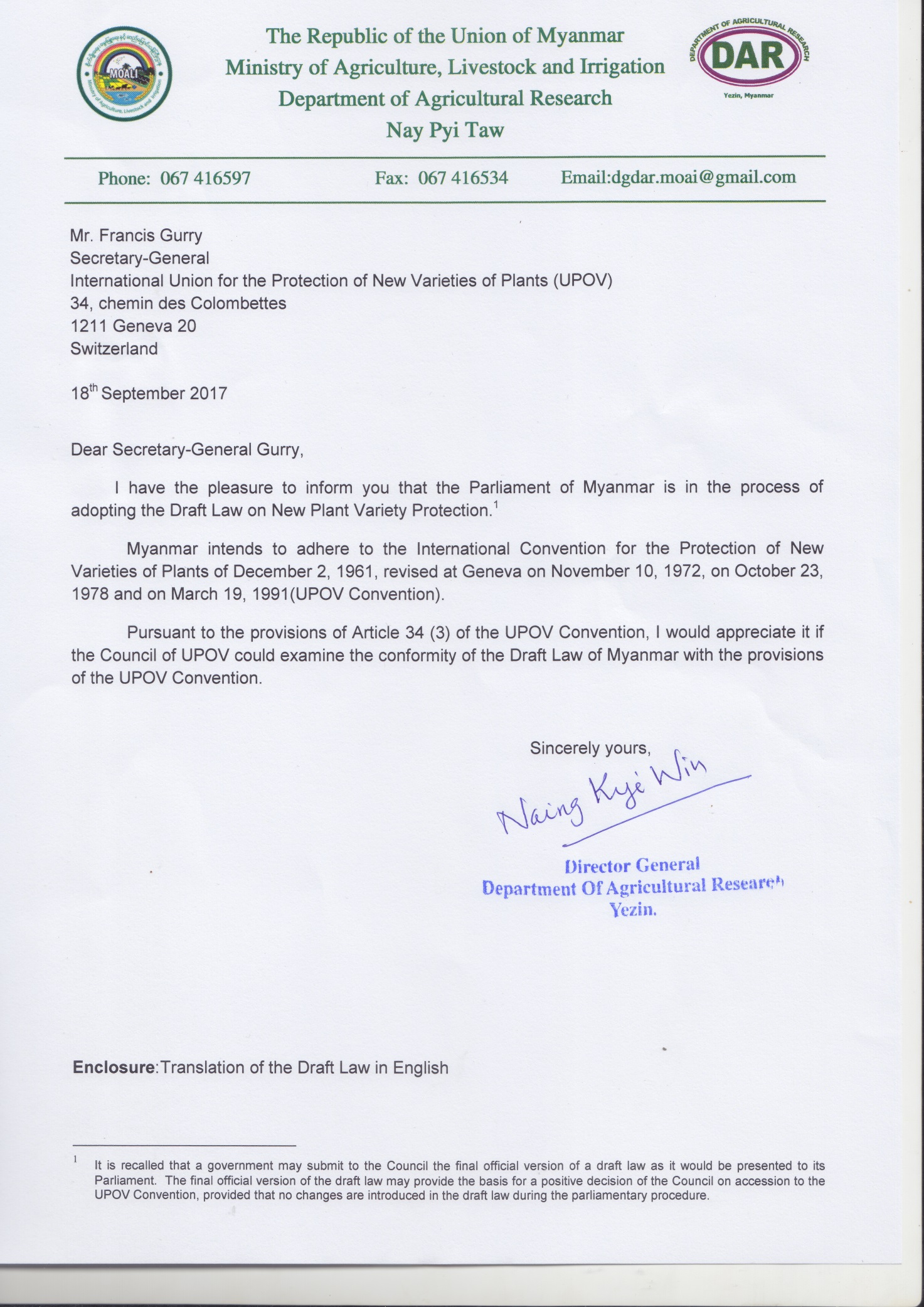 